c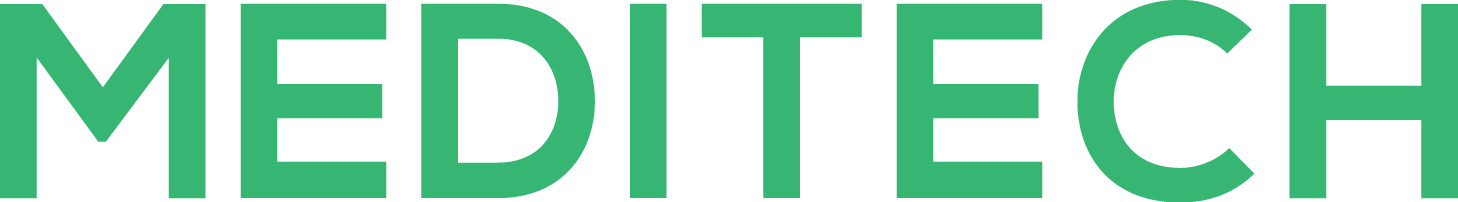 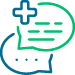 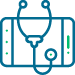 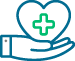 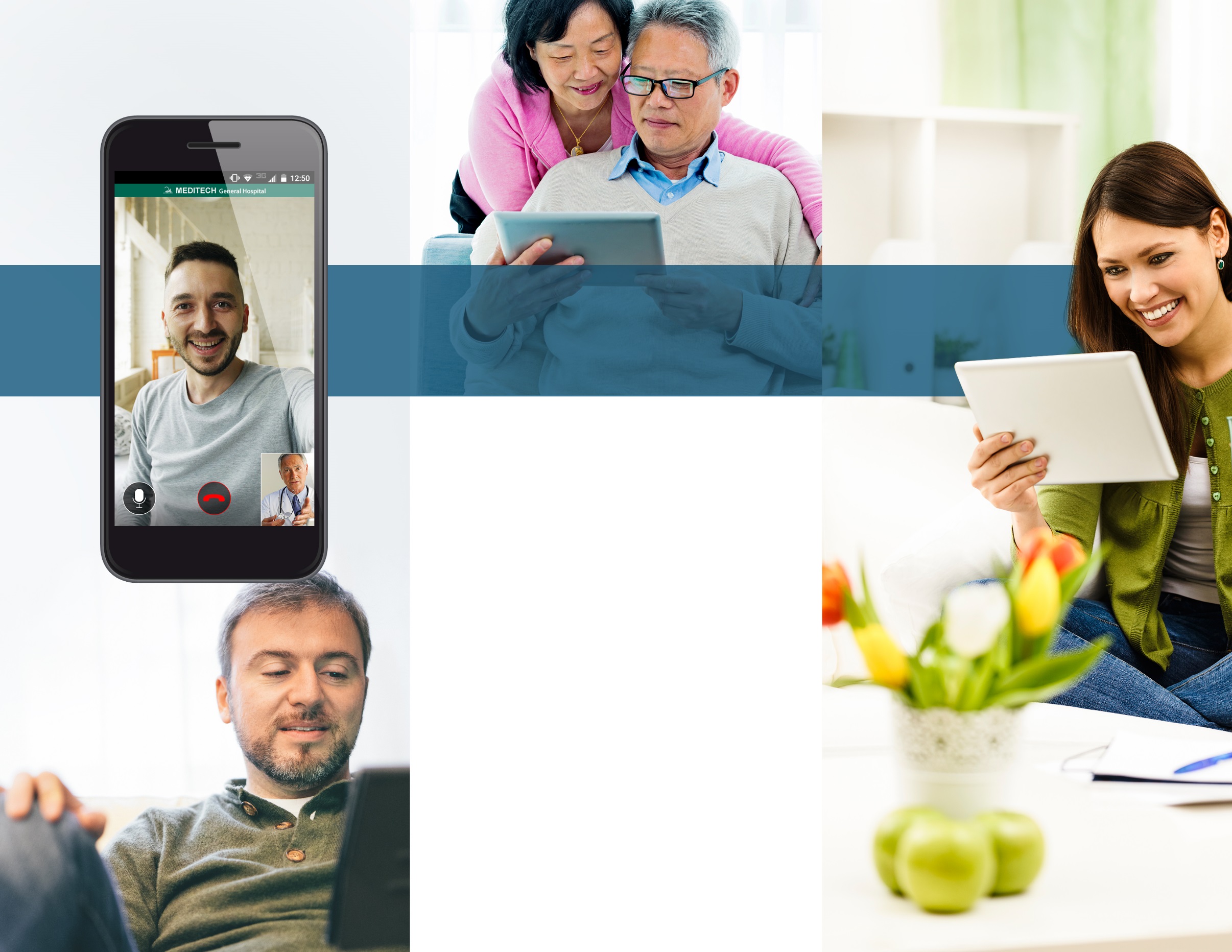 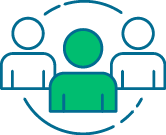 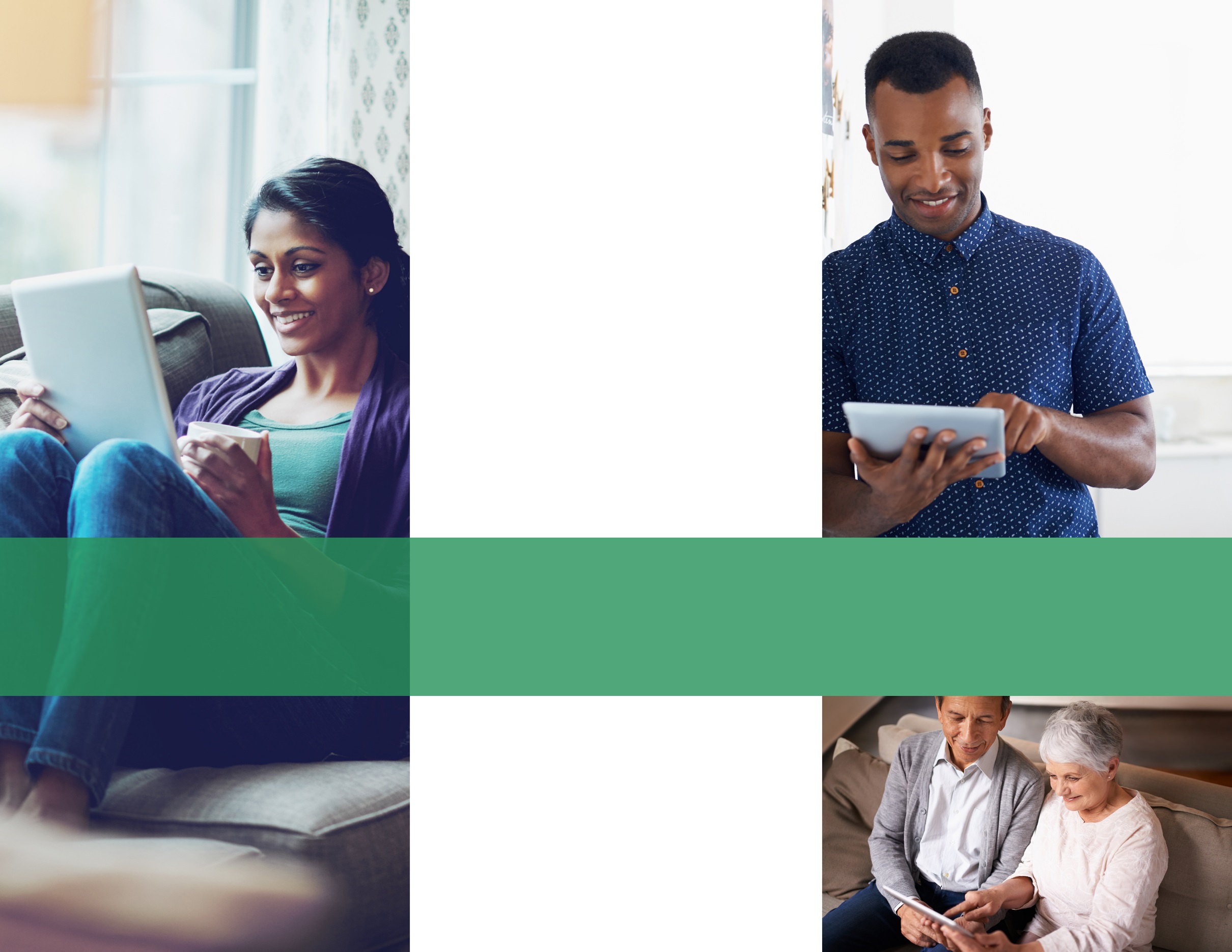 